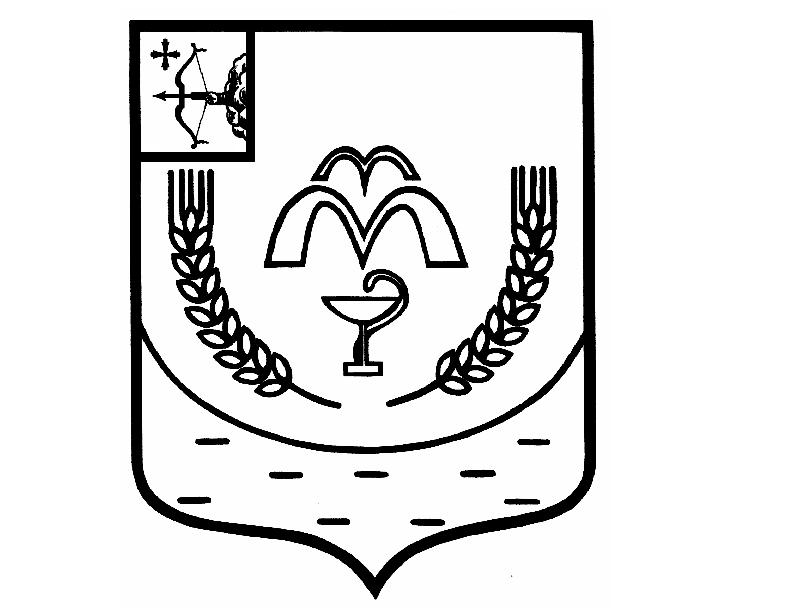 АДМИНИСТРАЦИЯ КУМЕНСКОГО РАЙОНАКИРОВСКАЯ ОБЛАСТЬП О С Т А Н О В Л Е Н И Еот 22.12.2021 № 576пгт КуменыО внесении изменений в постановление администрации Куменского района от 30.06.2021 № 265В целях улучшения санитарно-экологической обстановки на территории сельских поселений Куменского района, в соответствии с Федеральным законом от 24.06.1998 № 89-ФЗ «Об отходах производства и потребления», от 30.12.2017 № 503-ФЗ «О внесении изменений в Федеральный закон «Об отходах производства и потребления», Федеральным законом от 10.01.2002   № 7-ФЗ «Об охране окружающей среды» и отдельными законодательными актами Российской Федерации», руководствуясь нормами Федерального Закона от 06.10.2003 № 131-ФЗ «Об общих принципах организации местного самоуправления в Российской Федерации», Постановления Правительства Российской федерации от 31.08.2018 № 1039 «Об утверждении Правил обустройства мест (площадок) накопления твердых коммунальных отходов и ведения их реестра»,  администрация Куменского района ПОСТАНОВЛЯЕТ:1. Внести в реестр мест (площадок) накопления твердых коммунальных отходов на территории сельских поселений Куменского района Кировской области, утвержденный постановлением администрации Куменского района от 30.06.2021 № 265 следующие изменения:Строку 96 Реестра читать в новой редакции следующего содержания:	2. Разместить настоящее постановление на официальном сайте администрации Куменского района в сети Интернет.3. Настоящее постановление вступает в силу с момента подписания.Глава Куменского района                                             И.Н. Шемпелев3д. Березник, ул. Мира,д. 1958.099820 49.885367асфальт910,75Муниципальное учреждение администрация Куменского района  ОГРН: 1024300833083                        Ф.адрес: пгт Кумены, ул.Кирова,11ул.Мира: д.7а,д.7,д.8а, с д. 8 по д. 20